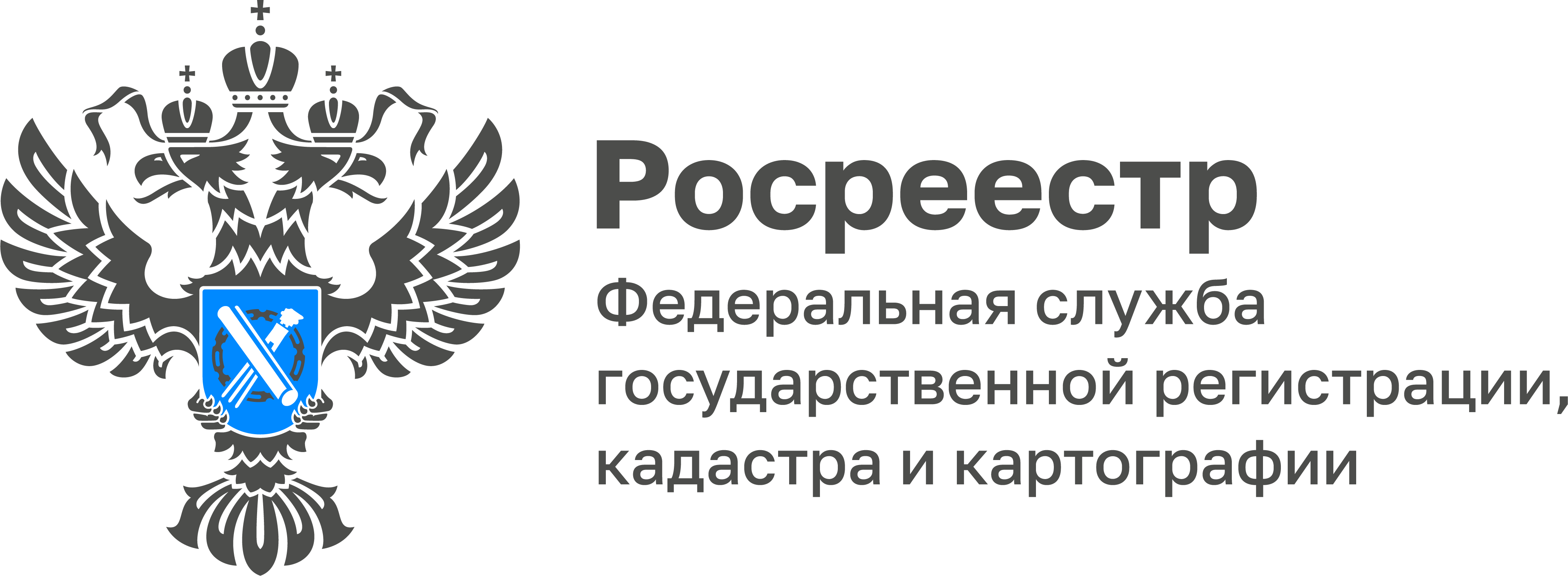 В Управлении Росреестра по Тульской области прошло вручение Благодарственных писем сотрудникам
31 января 2023 года исполнилось 25 лет системе государственной регистрации прав на недвижимое имущество и сделок с ним, созданной в соответствии с Федеральным законом от 21 июля 1997 № 122-ФЗ «О государственной регистрации прав на недвижимое имущество и сделок с ним».В честь этой знаменательной даты в Управлении Росреестра по Тульской области прошло вручение Благодарственных писем сотрудникам ведомства, стоящим у истоков образования системы регистрации прав в Тульской области.Руководитель Управления Росреестра по Тульской области Ольга Морозова отметила высокий профессионализм сотрудников Управления и выразила им огромную благодарность за многолетнюю работу, выдающееся трудолюбие и существенный вклад в реализацию задач в сфере государственной регистрации прав.